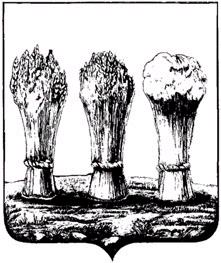 ПЕНЗЕНСКАЯ ГОРОДСКАЯ ДУМАРЕШЕНИЕ21.12.2018   	     					                                        № 1111-52/6О внесении изменения в статью 3 Положения об Управлении градостроительства и архитектуры администрации города Пензы,утвержденного решением Пензенской городской Думыот 24.10.2014 № 31-3/6Руководствуясь статьей 22 Устава города Пензы, Пензенская городская Дума решила:Внести в статью 3 Положения об Управлении градостроительства и архитектуры администрации города Пензы, утвержденного решением Пензенской городской Думы от 24.10.2014 № 31-3/6 (Муниципальные ведомости. Пенза, 2014, № 54; 2015, № 12, 71; 2016, № 65), следующее изменение:1) дополнить частью 6.1 следующего содержания:«6.1. Устанавливает фактическое соответствие внешнего вида нестационарного торгового объекта хозяйствующего субъекта, которому предоставлено право его размещения на земельном участке, находящемся в муниципальной собственности, внешнему виду нестационарного торгового объекта, определенному договором на право его размещения.».2. Настоящее решение опубликовать в муниципальной газете «Пенза».3. Настоящее решение вступает в силу на следующий день после его официального опубликования.Глава города 							 	     	      Н.М. Тактаров